VENUS MIEHEN SYNTYMÄKARTALLA 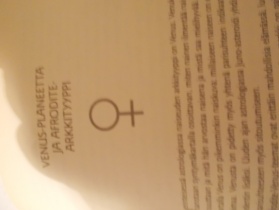 Afrodite-teemat ovat todennäköisiä mieshenkilön elämässä, mikäli Venus-planeetta on jollain kartan kulmalla syntymähetkellä tai jos Härkä tai Vaaka ovat esillä. Teemat voi ilmetä joko miehessä  itsessään tai sitten vahvasti projisoituna elämässä vaikuttavan Afroditen-naisen kautta. 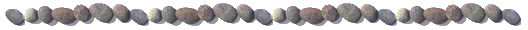 Kulminoiva Venus voi myös antaa kiinnostusta taiteisiin tai taiteilijoihin. Monilla suurilla >> oikeilla >> taiteilijoilla on ollut syntymähetken kulminoiva Venus. Suomen kansallismaalarilla Akseli Gallen-Kallella Venus oli poikkeuksellisen loistava Härän merkissä täsmälleen IC:llä lisäksi Gallen-Kallella oli sekä aurinko- että kuumerkiltään Härkä. Kulminoiva Venus voi ilmetä Adonis-teemana: kaunis mies saattaa päätyä vaikkapa vanhemman naisen rakastajaksi. Mies saa mahdollisesti kiertopalkinnon leiman vaihdellessaan partneria. Hän voi olla myös playboy ja hänessä saattaa olla vetovoimaa menestyviin Zeus-prinsiippiä ilmentäviin naisiin.Monilla karismaattisilla, valovoimaisilla miestähdillä on syntymähetken kulminoiva Venus. Naisarkkityyppi Afrodite ei vähennä miehekkyyttä, vaan lisää mieheen sensuellia aistillisuutta. Vahvin mahdollinen Venus-asema löytyy rockin edesmenneen kuninkaan Elvis Presleyn syntymäkartalta. Aurinkomerkiltään Elvis oli tavoitetietoinen Kauris. Hänen synnyinhetkellään itäisellä horisontilla nousevana merkkinä oli Venuksen sensuelli merkki Härkä. Härän hallitsija Venus oli hänen kohtalokseen ja onnekseen täsmälleen keskitaivaalla, kartan johtotähtenä.Toinen Venus-mies voisi olla uuden nuorisosukupolven nuorena kuollut edustaja James Dean. Hän oli nousevalta merkiltään Vaaka ja Venus sijaitsi täsmälleen kulminaatiokohdassa IC:llä. Eli Adoniksen karismaa ja Venuksen viehätysvoimaa löytyi enemmän kuin riittävästi. Adoniksen arkkityyppiin kuuluu kuolla nuorena.Myös mykän elokuvan suurella sankarilla Rudolph Valentinolla oli samanlainen Venus IC:llä. Ei ihme, että naisia pyörtyi elokuvateattereissa. (Lisäksi Valentinolla oli muitakin planeetta-avuja kuin feminiininen Venus: näyttelijöiden Jupiter ja miehinen Mars olivat yhtä voimakkaita kuin Venus.) Muita valovoimaisia >> afroditoksia >> elokuvamaailmasta  ovat esimerkiksi Marlon Brando ja nuoremman ikäluokan edustaja Antonio Banderas, joiden molempien syntymähetkellä Venus on loistanut iltatähtenä itäisellä horisontilla, DC:llä.Herkän kaunista ja hienovireistä populäärimusiikkia  on tehnyt Simon & Garfunkel –duon Art Garfunkel, jonka syntymäkartan Venus kulminoi Vertexillä. Monipuolinen  taiteilijanero Charles Chaplin sävelsi  myös mieleenpainuvaa musiikkia; hänen kartallaan kulminoiva Venus on laskussa deskendentillä, joten se on ilmennyt mitä ilmeisimmin myös parisuhteen  kautta.Äärivoimallinen Venuksen sijoitus on ollut Ludwig van Beethovenilla: nousevana merkkinä oli Härkä, ja Venus kartan hallitsija oli keskitaivaalla Kauriissa  Pluton kanssa. Beethovenin musiikki on peräisin kuin muilta tietoisuuden tasoilta: Afrodite Uranian sfääreissä.Se taivaankappale, joka on lähinnä keskitaivasta, on selvännäkijä Edgar Caycen mukaan todellinen kotimme. Esoteerisessa astrologiassa Venusta pidetään ns. Valkoisen veljeskunnan planeettana. Mihail Gorbatŝovin kartalla Venus >> sattuu >> olemaan juuri keskitaivaalla. Gorbatŝovin on esoteerisen astrologian mukaan toiminut Valkoisen veljeskunnan asialla yhtenä ihmiskunnan tietoisuuden kohottajana. 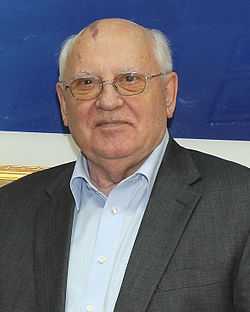 Figure  Mihail Gorbatsov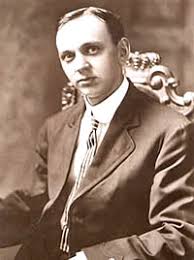 Figure  Edgar Cayce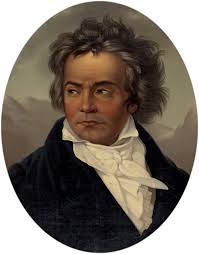 Figure  Ludwig van Beethoven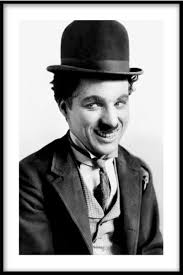 Figure  Charles Chaplin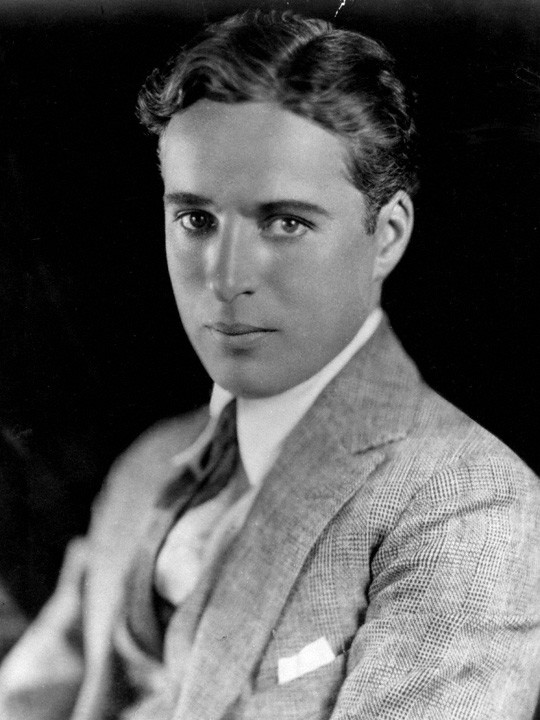 Figure  Charles Chaplin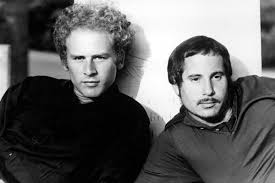 Figure  Simon & Garfunkel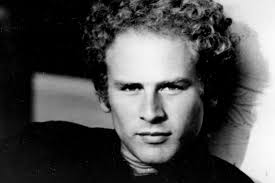 Figure  Art Garfunkel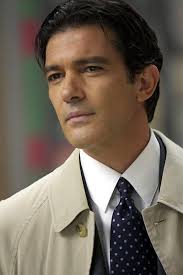 Figure  Antonio Banderas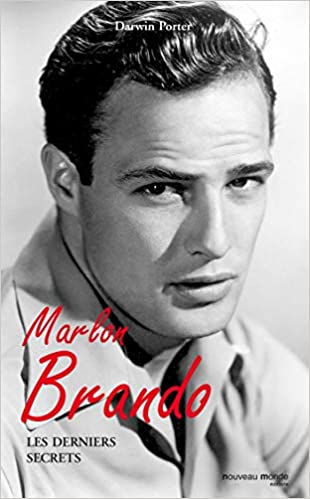 Figure  Marlon Brando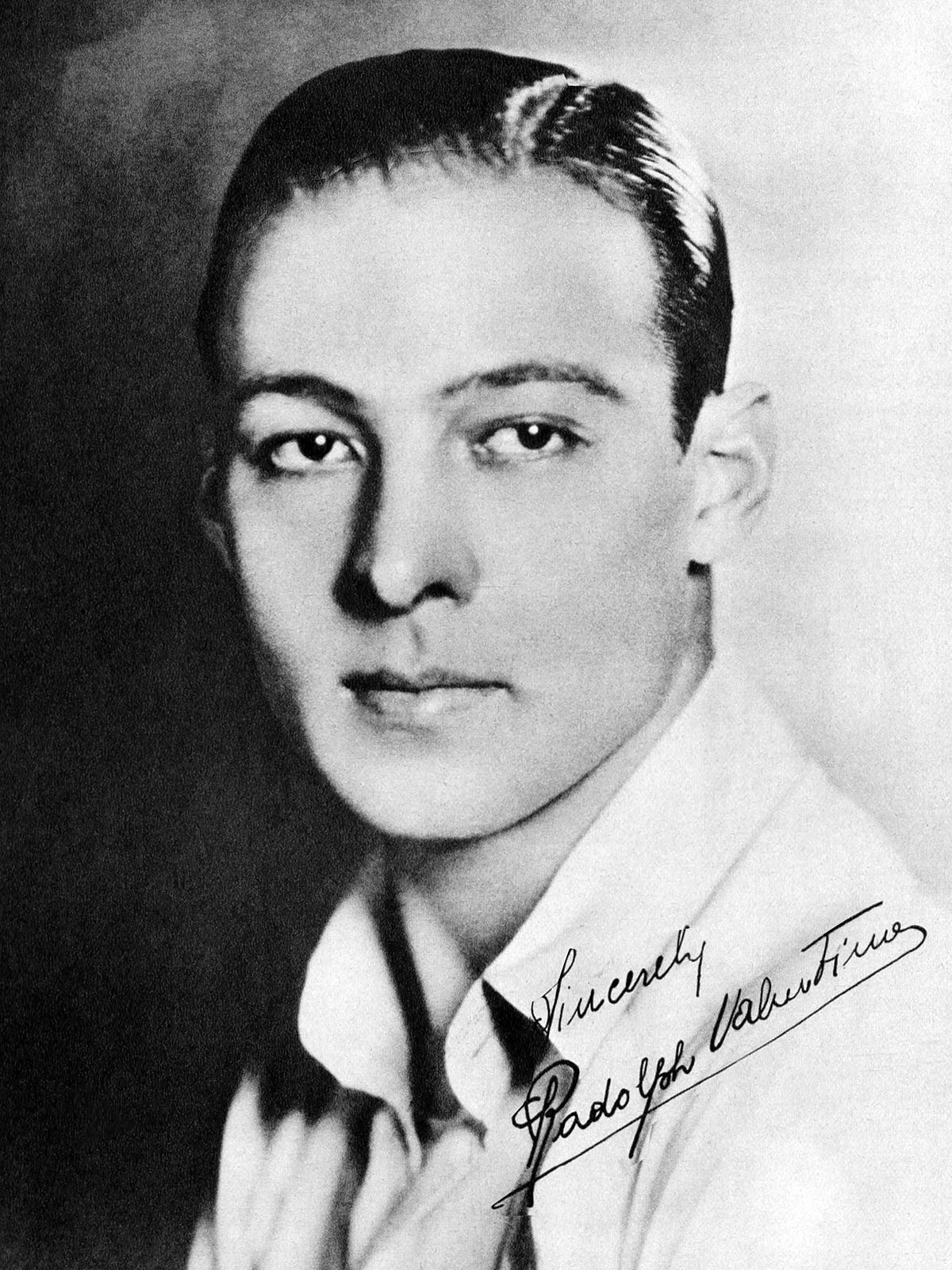 Figure  Rudolph Valentino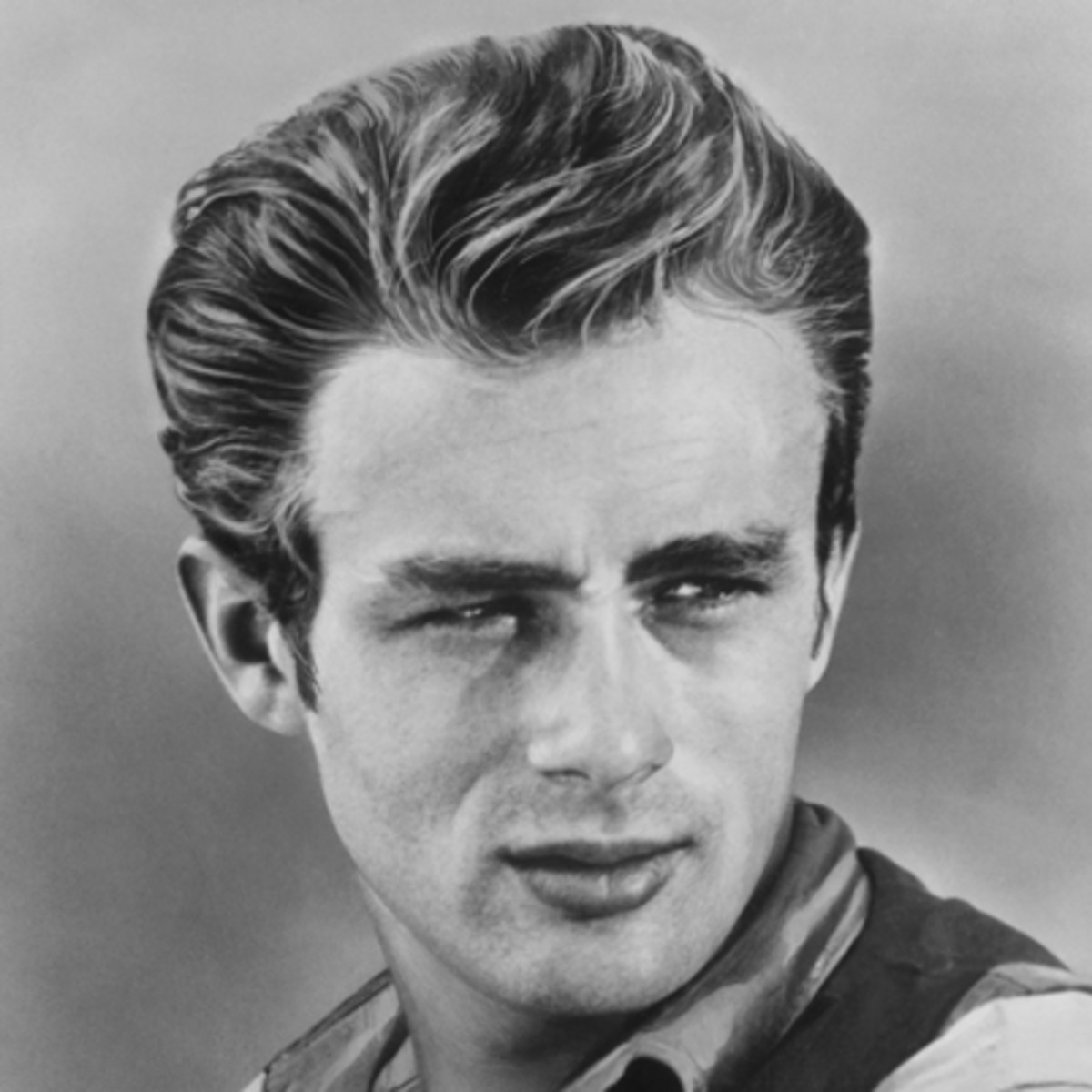 Figure  James Dean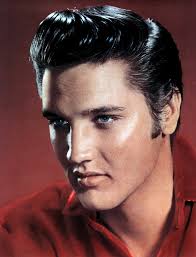 Figure 12 Elvis Presley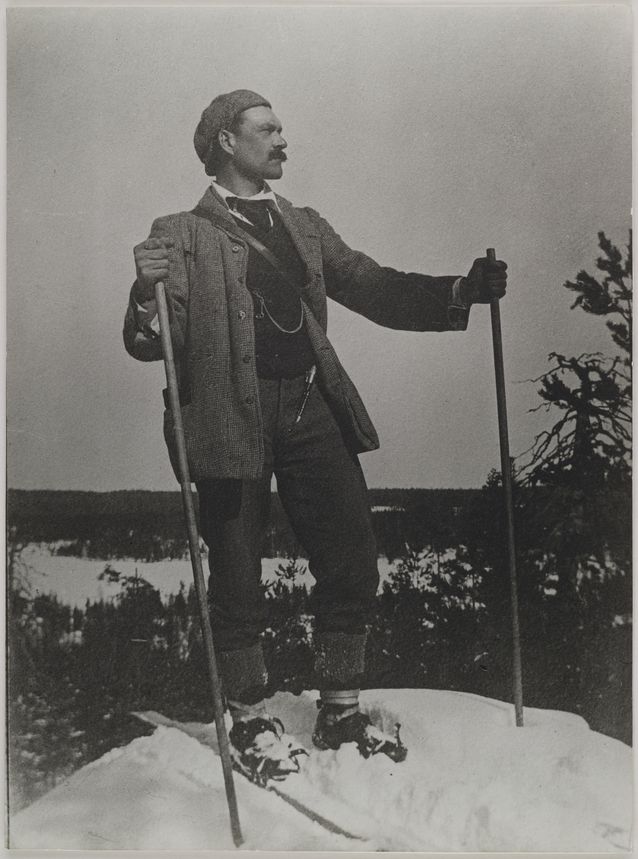 Figure  Akseli GallenKallela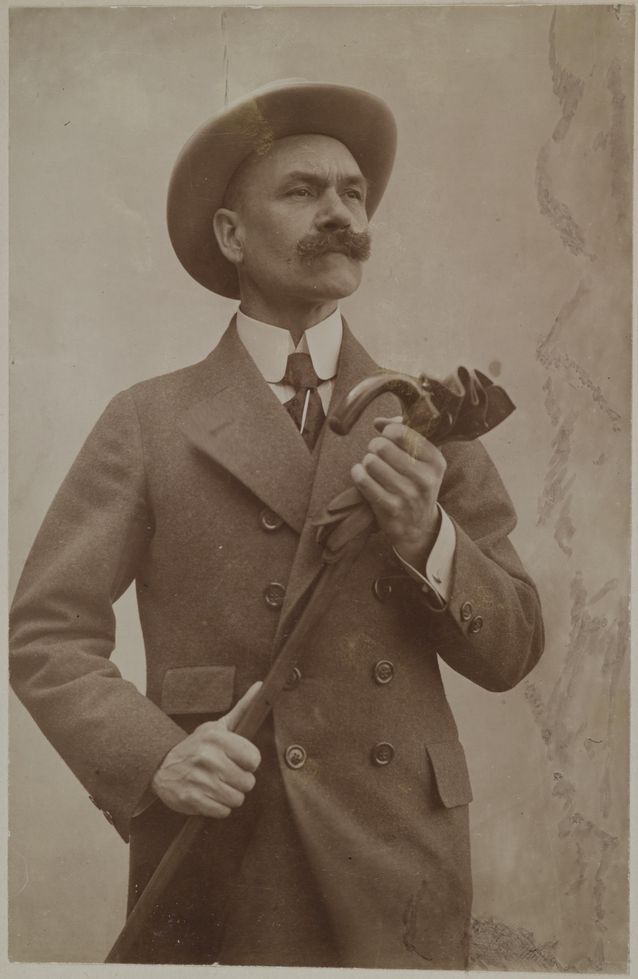 Figure  Aleksi Gallen-Kallela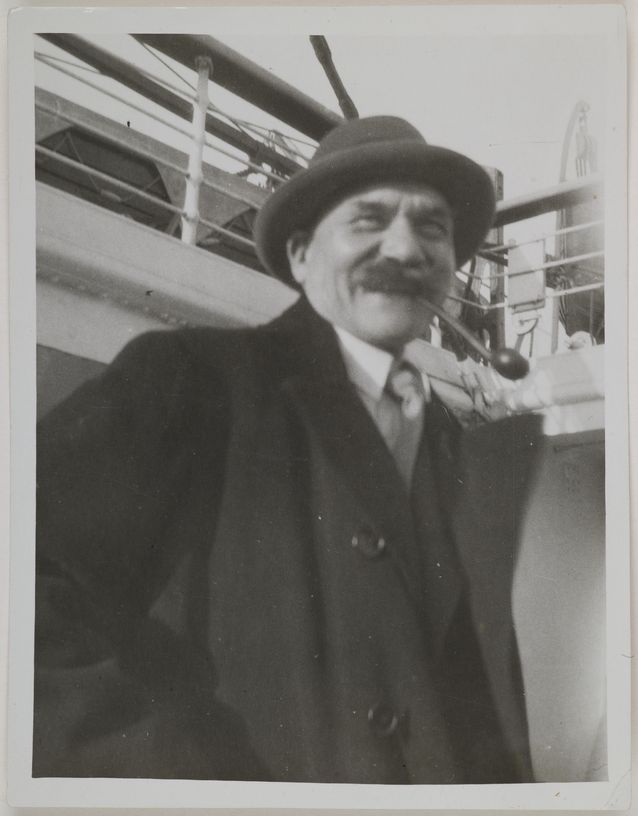 Figure  Aleksi Gallen-Kallela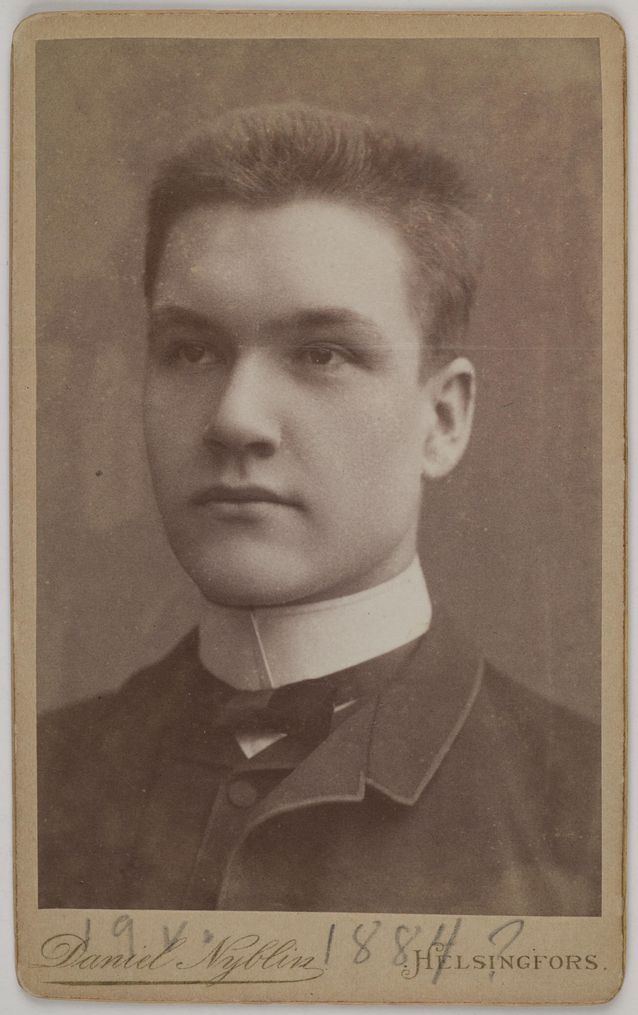 Figure  Aleksi Gallen- Kallela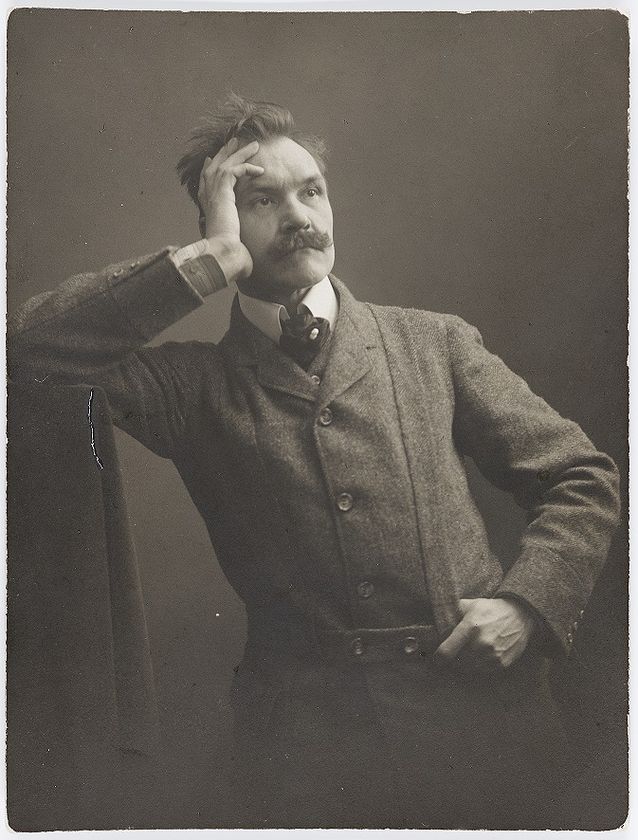 Figure  Aleksi Gallen- Kallela